Learning Project – The Gruffalo 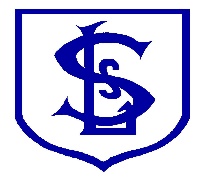 Age Range: EYFSWeekly Phonics TasksMonday’s phonics - Priority Daily phonics – Watch the Read Write Inc daily lesson, on YouTube specific for your child (see email from class teacher).   https://www.youtube.com/channel/UCo7fbLgY2oA_cFCIg9GdxtQ Videos are available for 24 hours.Tuesday’s phonics - Priority Daily phonics – Watch the Read Write Inc daily lesson, on YouTube specific for your child (see email from class teacher).   https://www.youtube.com/channel/UCo7fbLgY2oA_cFCIg9GdxtQ Videos are available for 24 hours.Wednesday’s phonics -Priority Daily phonics – Watch the Read Write Inc daily lesson, on YouTube specific for your child (see email from class teacher).   https://www.youtube.com/channel/UCo7fbLgY2oA_cFCIg9GdxtQ Videos are available for 24 hours. Thursday’s phonics - Priority Daily phonics – Watch the Read Write Inc daily lesson, on YouTube specific for your child (see email from class teacher). https://www.youtube.com/channel/UCo7fbLgY2oA_cFCIg9GdxtQVideos are available for 24 hours. Friday’s phonics - Priority Daily phonics – Watch the Read Write Inc daily lesson, on YouTube specific for your child (see email from class teacher)https://www.youtube.com/channel/UCo7fbLgY2oA_cFCIg9GdxtQ Videos are available for 24 hours.Weekly Reading tasks Monday’s reading – This week is national storytelling week and we are sharing a favourite of ours, ‘The Gruffalo’, written by Julia Donaldson, illustrated by Alex Scheffler and read here by Alan Mandel https://www.youtube.com/watch?v=s8sUPpPc8Ws Talk about the woodland creatures in the story. What do fox, owl and snake want to do with the mouse? How is mouse clever? Is the Gruffalo a real creature?Children to read to parents/carers as regularly as possible. Visit Oxford Owl for free eBooks.Tuesday’s reading – Listen to the story of the Gruffalo again. https://www.youtube.com/watch?v=s8sUPpPc8Ws This time encourage your child to join in with the rhymes. Where do fox, owl and snake live?Children to read to parents/carers as regularly as possible. Visit Oxford Owl for free eBooks.Well Being Wednesday – In school the children start their day by putting their name on our emotions board. In this way they can let us know how they are feeling – happy, excited, nervous or upset. It is so important that children are able to name their emotions, and communicate to others how they are feeling. Look through the Feelings PowerPoint together, and talk about times when your child has felt happy, sad, nervous, angry. Explain how important it is to let someone know if they are feeling sad, anxious or angry. You may want to make your own emotions board at home. There are some emotion cards attached, or you can draw your own.As it is national story telling week, take time to share your own favourite stories with each other at home. Can you make up and retell your own story? You could include your toys as the characters in your story.Have a go at the Wednesday wellness yoga pose in the resources below.Thursday’s reading – Winter is the coldest season. Watch this lesson from oak academy all about hot and cold colours. https://classroom.thenational.academy/lessons/to-name-things-that-you-can-see-outside-in-winter-c4t3ec?activity=video&step=1 (if the link does not work please post into your browser). Create your winter scene.Friday’s reading – Winter brings with it a whole host of magical wildlife! On BBC 2 Winterwatch has compiled some seasonal highlights into a Winter Watchlist, to provide you with some inspiration on your daily walk. Take some time today to look at the beautiful photographs and watch some of the short clips all about our wonderful wild life during the winter period. Nature is truly inspiring. https://www.bbc.co.uk/programmes/articles/31CFvfxBVJDLJy7kkkVmTNg/winter-watchlist Children to read to parents/carers as regularly as possible. Visit Oxford Owl for free eBooks.Weekly Writing tasksMonday’s write– Make a Gruffalo crumble! You can do this inside with edible ingredients or outside as messy play. It can be made from anything! Once made, write out a list of the ingredients you used! Have fun. We would love to see a picture of it in your Purple Mash tray.Tuesday’s write – The Gruffalo is an imaginary creature. Draw your own imaginary woodland creature and label the parts. See if you can use words to describe the features of your terrible creature. E.g. sharp claws, red scales, pointed teeth, yellow spots.  Remember to use your speed sound chart and your Fred fingers to support you with your spelling. There is a frame below if you wish to use it.Well Being Wednesday – In school the children start their day by putting their name on our emotions board. In this way they can let us know how they are feeling – happy, excited, nervous or upset. It is so important that children are able to name their emotions, and communicate to others how they are feeling. Look through the Feelings PowerPoint together, and talk about times when your child has felt happy, sad, nervous, angry. Explain how important it is to let someone know if they are feeling sad, anxious or angry. You may want to make your own emotions board at home. There are some emotion cards attached, or you can draw your own.As it is national story telling week, take time to share your own favourite stories with each other at home. Can you make up and retell your own story? You could include your toys as the characters in your story.Have a go at the Wednesday wellness yoga pose in the resources below.Thursday’s write- Winter is the coldest season. Watch this lesson (15 mins) from Oak Academy all about hot and cold colours. https://classroom.thenational.academy/lessons/to-name-things-that-you-can-see-outside-in-winter-c4t3ec?activity=video&step=1 (if the link does not work please post into your browser). Create your winter scene. You can share it during Friday’s story time, or upload a photograph to your purple mash tray.Friday’s write – Winter watch activity. After the reading activity make a tick list of winter things you want to see. Take it with you on a walk and tick off what you find.Weekly Maths tasksMonday’s maths – This week we are going to be focusing on shape activities, during our maths tasks. There is a photograph PowerPoint below of shapes in our environment, listed in the resources below.https://www.bbc.co.uk/bitesize/topics/zf33y9q/articles/zrmkcqt Looks at the four basic shapes.Go into your garden or a park near your house and collect some sticks, pebbles and leaves. See what 2D shapes you can make using them. Which shapes are easiest to make using the sticks? Which objects are best for making a circle?Tuesday’s maths – This short film and matching activity gives a little more detail about shapes. Tell your grown up something special about the four basic shapes (square, circle, rectangle, triangle).https://www.bbc.co.uk/bitesize/topics/zf33y9q/articles/ztpwdmnWhen you are having a meal at the table, count how many different 2D shapes you can find. What shapes are on your plate, glass and tablemat? Well Being Wednesday – In school the children start their day by putting their name on our emotions board. In this way they can let us know how they are feeling – happy, excited, nervous or upset. It is so important that children are able to name their emotions, and communicate to others how they are feeling. Look through the Feelings PowerPoint together, and talk about times when your child has felt happy, sad, nervous, angry. Explain how important it is to let someone know if they are feeling sad, anxious or angry. You may want to make your own emotions board at home. There are some emotion cards attached, or you can draw your own.As it is national story telling week, take time to share your own favourite stories with each other at home. Can you make up and retell your own story? You could include your toys as the characters in your story.Have a go at the Wednesday wellness yoga pose in the attached resources below.Thursday’s maths- Listen to this shape song, we enjoy in school. https://www.youtube.com/watch?v=WTeqUejf3D0 Play ‘Guess the Shape’ with a family member. Describe a shape, remembering to say how many sides and corners it has and to be specific, e.g. “It has 4 sides. It has 4 corners. It has 4 equal sides.” See who can guess the most shapes correctly.Friday’s maths – Another song for you to enjoy. https://www.youtube.com/watch?v=IkZs2_1-YJU 
There is a shape sorting activity in the resources below for you to complete.Activities for throughout the week:This week’s assemblies are:Tuesday Noah's Arkhttps://www.youtube.com/watch?v=t1p5ocaJzTMThursday Gideonhttps://www.youtube.com/watch?v=StowZD2JvZw&t=24sWith a little imagination, your daily walk can become a Gruffalo adventure. Pretend you’re strolling through a deep, dark wood (just like in the story) – can you spot any signs of fox, owl, mouse, snake? Can you go on a Gruffalo hunt? Act out the story with your family. You could even colour and cut out the Gruffalo mask below, and wear it on your walk.Using junk modelling materials (boxes, cardboard tubes, egg boxes, yoghurt pots etc). Make a Gruffalo or your own terrible creature. Paint a wintery scene, using cold colours (see Thursday’s reading lesson above). Oak academy delivers a music lesson all about the woodland (15 minutes). On our first visit to the Woodland, we will discover what animals have been making footprints and develop our notation rhythm reading. We will learn a new song about a bird and a Russian Folk song about a Birch Tree. https://classroom.thenational.academy/lessons/the-woodland-part-1-6nj30t  (post into your browser if the link does not work)On the Mini Mash page of Purple Mash there is a pin in the top right-hand corner. If you click on the pin other topic related resources will drop down. This week there are resources about feelings, 2d shapes and winter. This is a lovely resource, well worth exploring.We’d love to see photographs of your wonderful creations. For guidance on putting photographs on to Purple Mash refer to the Reception page of the school website. Or bring your creations to Story time on Friday 5th February.STEM Learning Opportunities #sciencefromhomeHave a winter picnic. Prepare some hot food to take with you. Talk with your child about how you can keep the food warm, before it is eaten. https://www.woodlandtrust.org.uk/blog/2020/01/winter-picnic-ideas/ Build a Den: During winter, plenty of sticks and branches get blown down in windy weather. Make the most of them and challenge your family to build something – a den, a tower of twigs, even a shelter for an animal. This activity is a fun way to work together as a family and encourages youngsters to use their creativity and problem-solving skills. For some top tips visit. https://www.woodlandtrust.org.uk/blog/2019/10/how-to-build-a-den/ Additional learning resources parents may wish to engage withWhite Rose Maths online maths lessons. Watch a lesson video and complete the worksheet (can be downloaded and completed digitally).IXL Click on Maths, Reception. There are interactive games to play and guides for parents. Talk for Writing Home-school Booklets are an excellent resource to support your child’s speaking and listening, reading and writing skills.  Top Marks (https://www.topmarks.co.uk ) – A variety of fun, interactive EYFS maths games. Phonics Play (https://new.phonicsplay.co.uk)– Lots of fun interactive games for children to use, use the username: march20 and password: home to access this resource. Phonics Bloom (https://www.phonicsbloom.com/) – Explore the ‘phonics bloom’ website, there are different phases suitable for your child. Physical Activities: Please find a personal long jump challenge in the resources below.https://www.activekidsdobetter.co.uk/how-it-works/parents - physical activities and challenges for the family to take part in. https://www.youtube.com/user/thebodycoach1 - live ‘PE’ sessions 9AM each Monday, Wednesday and Friday.